Заместителю директора по общим вопросам и экономикеЖелезнову Д.С.Прошу дать разрешение бухгалтерии оплатить патентную пошлину в размере                 руб.                                                                                           за               год действия патента №         (название)      авторов  Назначение платежа:  пункт             Приложения к Положению о патентных  и иных пошлинах. За    год действия пат. №                 . НДС не облагается. Оплату произвести на счет:  Получатель платежа: Межрегиональное операционное УФК (Федеральная служба по интеллектуальной собственности)Единый казначейский счет: 40102810045370000002Казначейский счет: 03100643000000019500Банк получателя:  Операционный департамент банка России// Межрегиональное операционное УФК г. МоскваБИК 024501901  ИНН 7730176088КПП 773001001КБК 168 1 15 05020 01 6000 140ОКТМО 45318000ОКПО   00038971ОГРН    1047730015200 от 24.06.04Лиц. счет Федеральной службы по интеллектуальной собственности,патентам и товарным знакам:   04951001680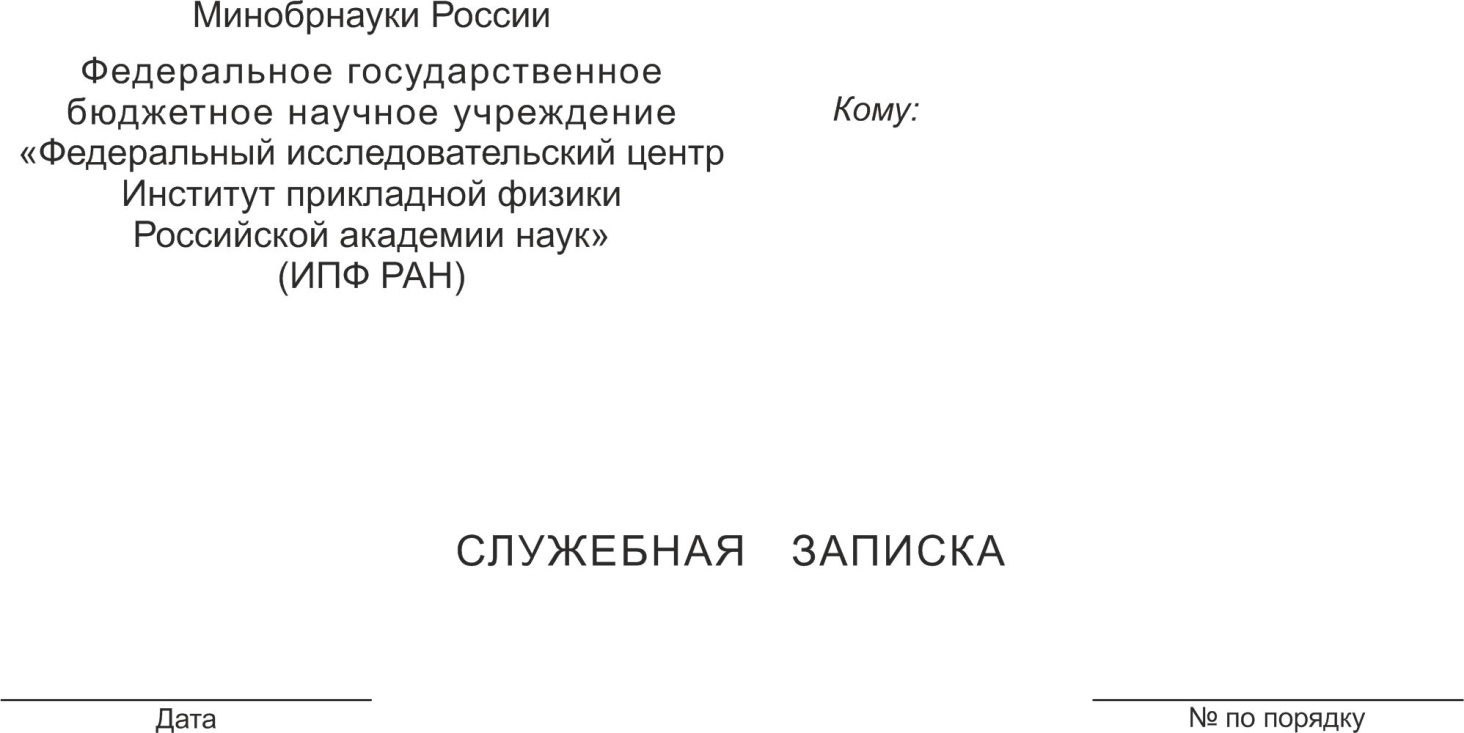 Зав. отделом должностьподписьрасшифровка подписи